身近な素材で作るソーラーランタン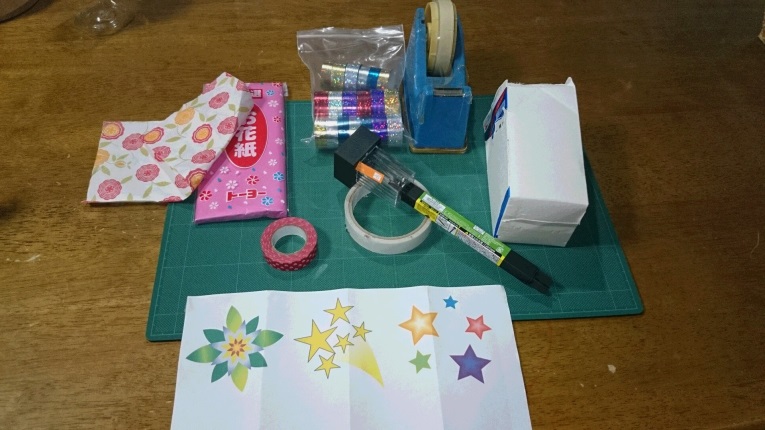 材料　牛乳パック・ペットボトル　　　園芸用ソーラーランタン（ダイソー　108円）　　　厚紙　　　半紙・色紙・紙ナプキン・布等　　　色テープ・シール　　　セロハンテープ・両面テープ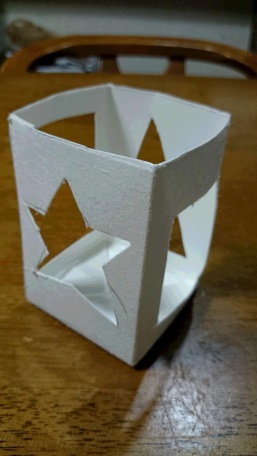 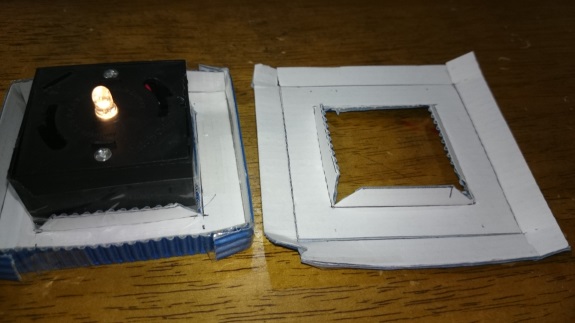 1．　牛乳パックの上を切り取り、側面に窓を開ける。　　　窓のデザインは自由に。　　　　　　　　　　　　　2．　上部にソーラーパネルを付ける。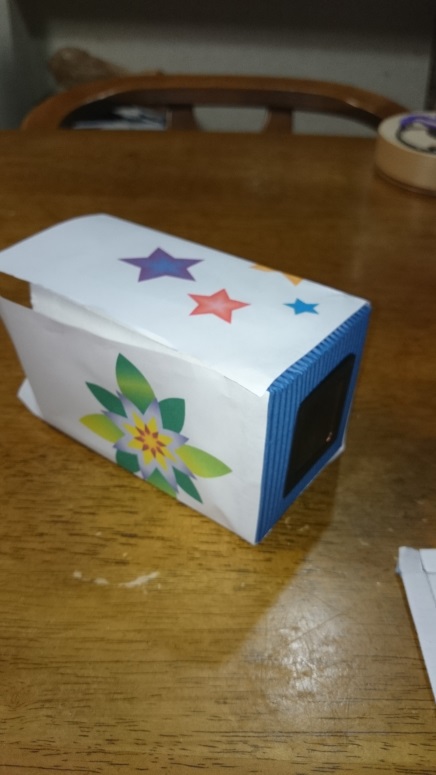 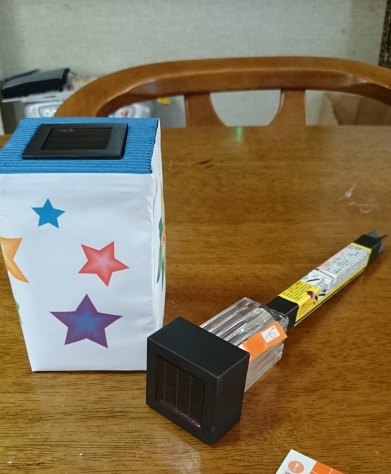 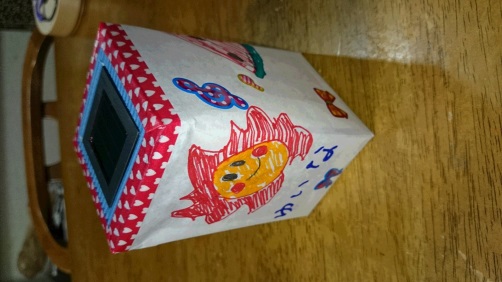 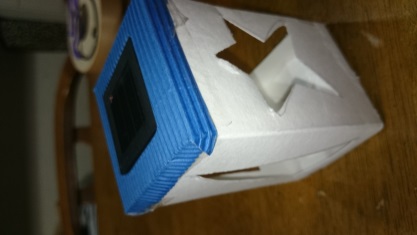 3．　窓を開けた牛乳パックに蓋をする。　　　　４．　回りに可愛い紙等を両面テープで貼る。５．　シール等の飾りを足して出来上がり。ペットボトル(900ml)使用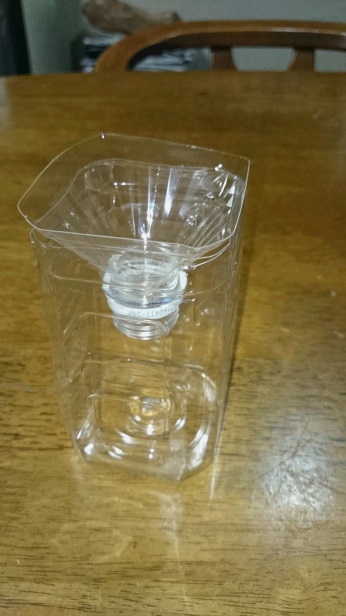 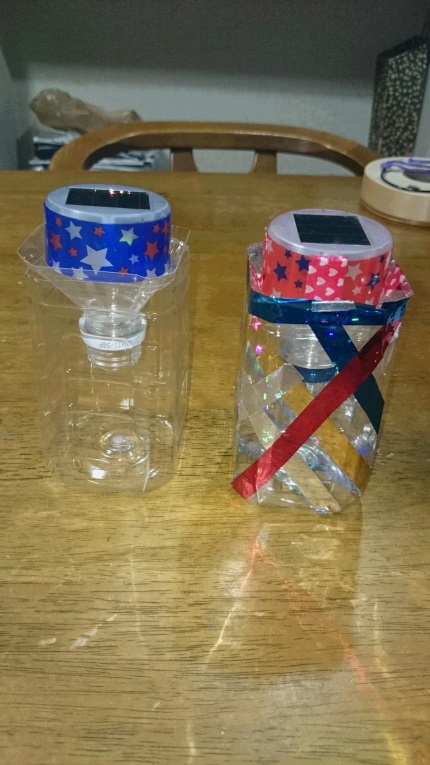 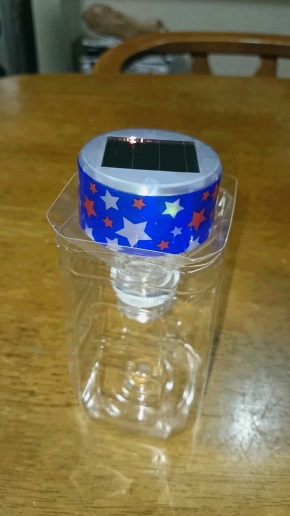 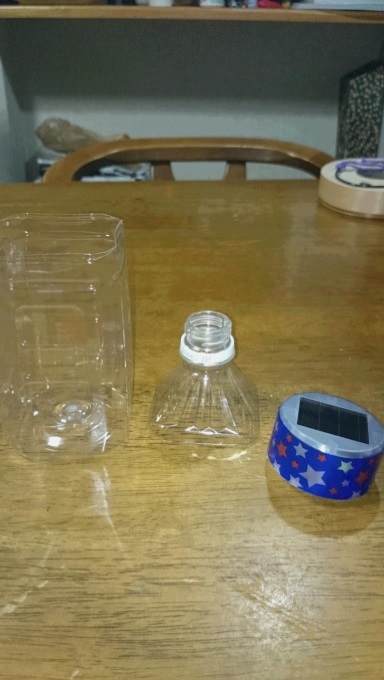 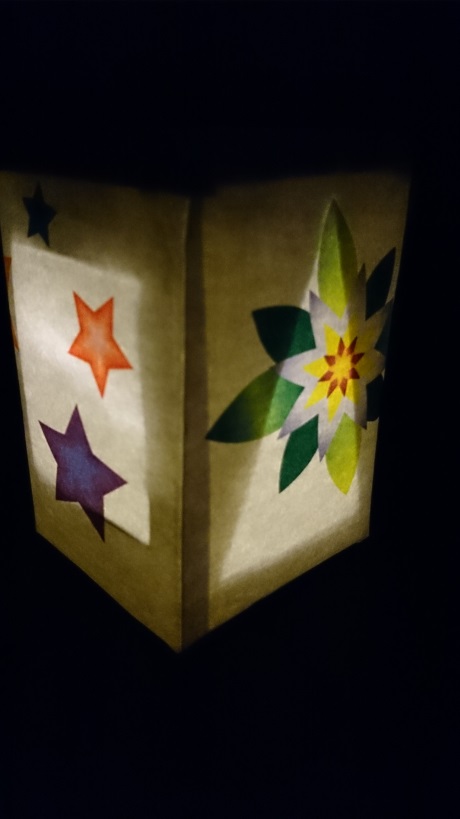 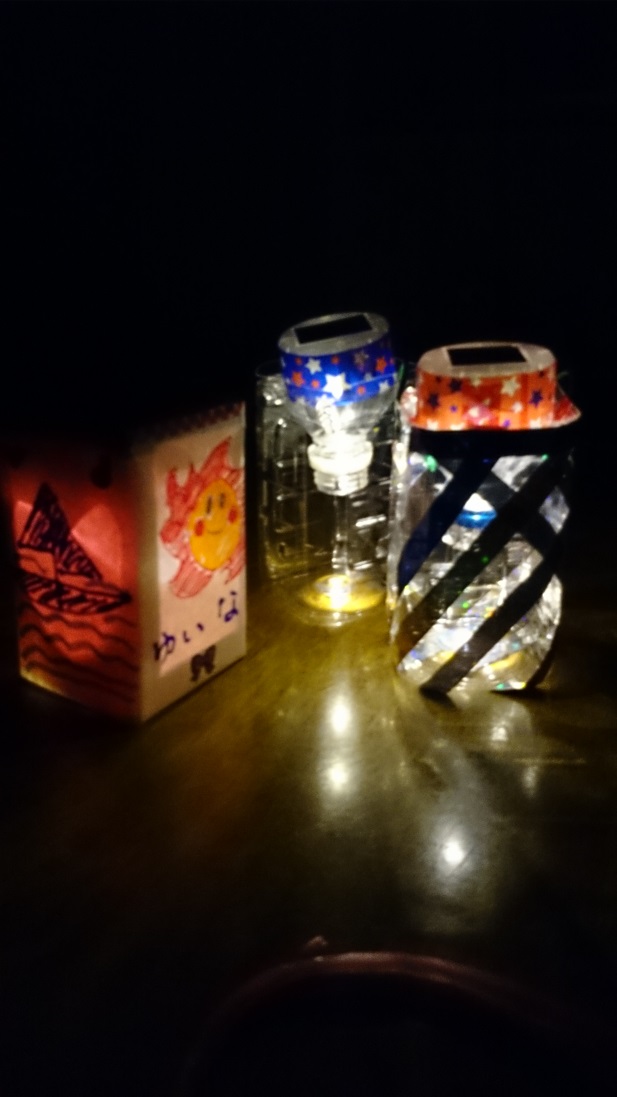 晴れた日と曇りの日では灯りが燈る時間が違いますお部屋のインテリアにも日照時間と点灯時間の関係を調べても楽しいです。身近な物を使い、おひさまの　恩恵を感じてください。癒されます！